Dual Membership FAQs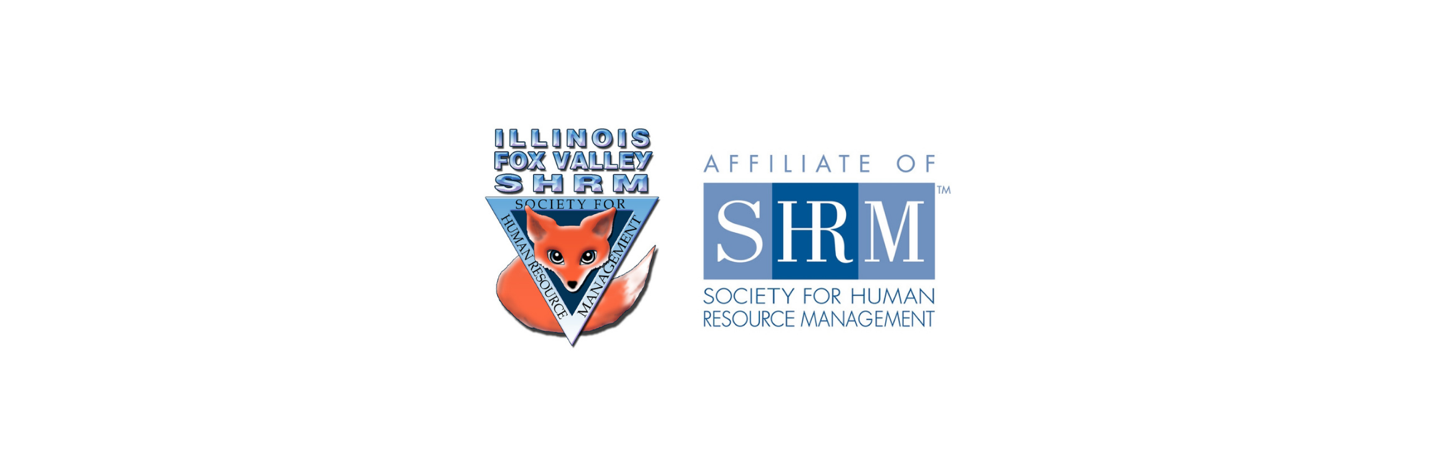 Q: WHEN DOES THIS PARTNERSHIP TAKE EFFECT?August 18, 2021 Q: HOW DOES NATIONAL SHRM AND ILLINOIS FOX VALLEY SHRM IDENTIFY ME?Both your national and Illinois Fox Valley SHRM memberships will identify you by your email address. It will be important for you to ensure your email address is the same with both national and Illinois Fox Valley SHRM.Q: HOW WILL I PAY FOR MY MEMBERSHIP?As of August 18, 2021 all members will pay for your national membership and local membership in one transaction through National SHRM at www.shrm.org. Our chapter website will have a link on our website that will direct you to the National site to complete your registrations for both national and chapter. Q: WHAT IF MY NATIONAL SHRM AND ILLINOIS FOX VALLEY MEMBERSHIP EXPIRE AT A DIFFERENT TIME?If your SHRM renewal date is after we go live with dual membership SHRM will collect from you your SHRM membership ($219) and your chapter membership of ($100.00).    While we realize that you may have already paid your chapter dues thru the end of 2021, it is important that you pay the full amount of $319 to SHRM to align your SHRM and chapter renewal dates to keep your memberships in both current.    Our chapter will provide you with a credit toward a future program of any over payment of dues in 2021.   If you will not be renewing your SHRM membership until sometime in 2022, SHRM will collect $319.00 from you at the time of your renewal.   Q: CAN I BELONG TO MORE THAN ONE LOCAL CHAPTER AT A TIME?Yes, you can belong to more than one local chapter. However, only your primary chapter will be affiliated (or linked back to) SHRM. Q:  HOW DO THE DUES WORK NOW FOR ILLINOIS FOX VALLEY SHRM AND MY SHRM MEMBERSHIP?To set the state of this complicated endeavor (our heads hurt too) you need to know that your SHRM membership runs on a fiscal year (the month you initially signed up) and your ILFVSHRM Chapter membership runs on a calendar year – January through December. As of August 18, 2021 when you log in to renew your National SHRM membership you will also have an option for renewing your chapter ILFVSHRM membership dues at the same time. This means in 2021 you will be paying again for chapter dues, and after January 2022 you will be underpaying for your chapter dues. Confusing… yes – I will give some scenarios for you below. For point of reference, our chapter cost is $100.00 for the year divided by 12 months is $8.33 a month.If your renewal date is before August 18, 2021, you can simply renew with National SHRM and you will not be charged any additional money and will have the dual membership renewal in 2022.If you renew in August 2021, we will reimburse you for September to December chapter membership which is four months x $8.33 = $33.32 of reimbursement. Another example is if you renew in November 2021, it would be two months proration of overpayment times $8.33 = $16.66. ILFVSHRM will send you or your company a check for your overpayment or it can be credited towards upcoming meeting fees.If you renew in January 2022 with SHRM you are GOLDEN because you will be in line with our chapter dues and won’t need to do anything – no credit or owning. Your life is a dream!If you renew after January 2022, say June 2022, you will be invoiced by ILFVSHRM to pay for the first part of 2022 which is January 2022 through June 2022 at 6 months times $8.33 = $49.98. ILFVSHRM will reach out to you to inquire about this payment.  (We will send you an invoice for this amount in November of 2021). Q: WHAT ABOUT MEETING FEES?Meeting fees will remain the same for 2021 as in previous years.  In July we will be introducing a hybrid option for our monthly meetings.  You will be able to choose an in-person meeting at the Elgin Country Club which includes lunch for $20 or a virtual streaming option for $10.